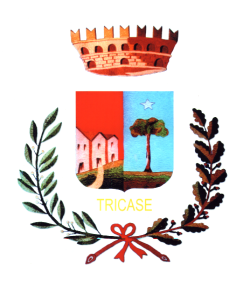 COMUNE DI TRICASESettore Programmazione Finanziaria, Entrate e Sviluppo EconomicoVARIAZIONE   CODICE IBAN CONTO CORRENTE BANCARIO DETENUTO DALCOMUNE DI TRICASE PRESSO IL MONTE DEI PASCHI DI SIENA – TESORERIA COMUNALESi comunica alla Cittadinanza che da pochi giorni il codice IBAN del Conto Corrente Bancario del Comune di Tricase  presso Il Monte dei Paschi di Siena – Tesoreria Comunale non è più IT 89 H 01030 80110 000000208236 (Filiale di Tricase)ma  IT 03 V 01030 79410 000063164939 (Filiale di Alessano).Pertanto, si ricorda di usare il nuovo codice IBAN per i versamenti generici in favore del Comune di Tricase.Tricase, 31.3.2017